Equal or Not Equal? Number SentencesWrite = or < or > in each box.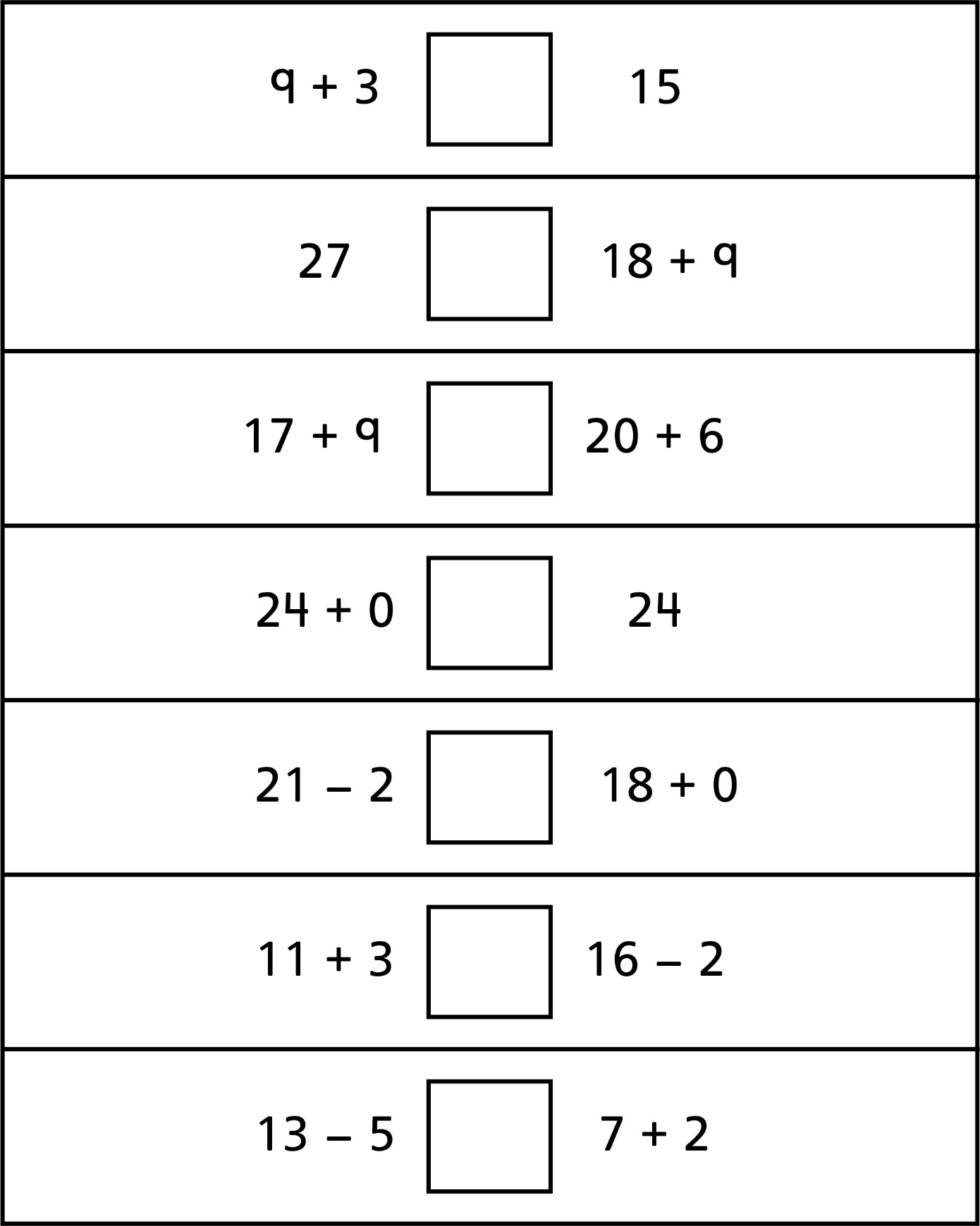 Equal or Not Equal? Number Sentences 		(for Accommodations)Write = or < or > in each box.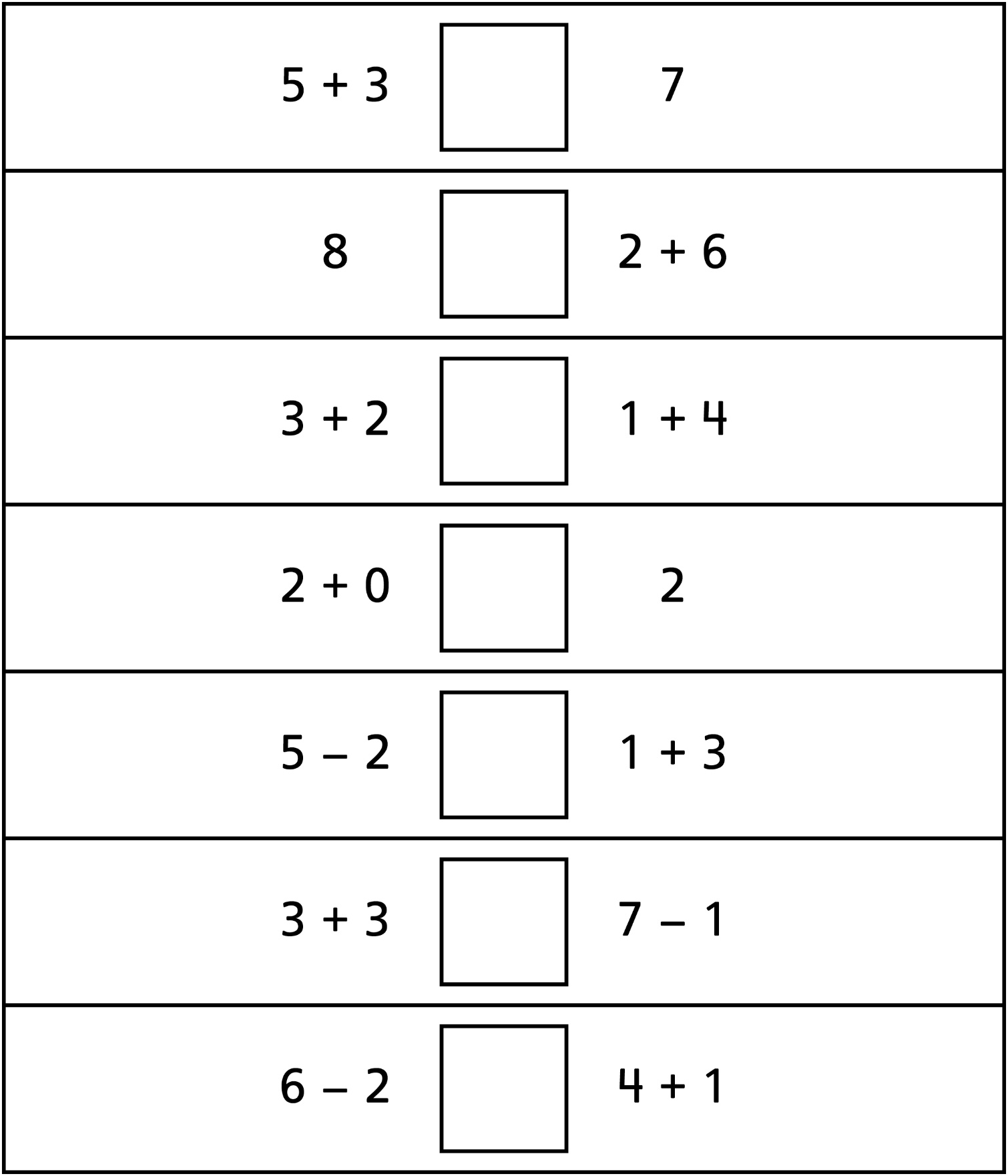 Equal or Not Equal? Number Sentences(for Combined Grades Extension)Write = or < or > in each box.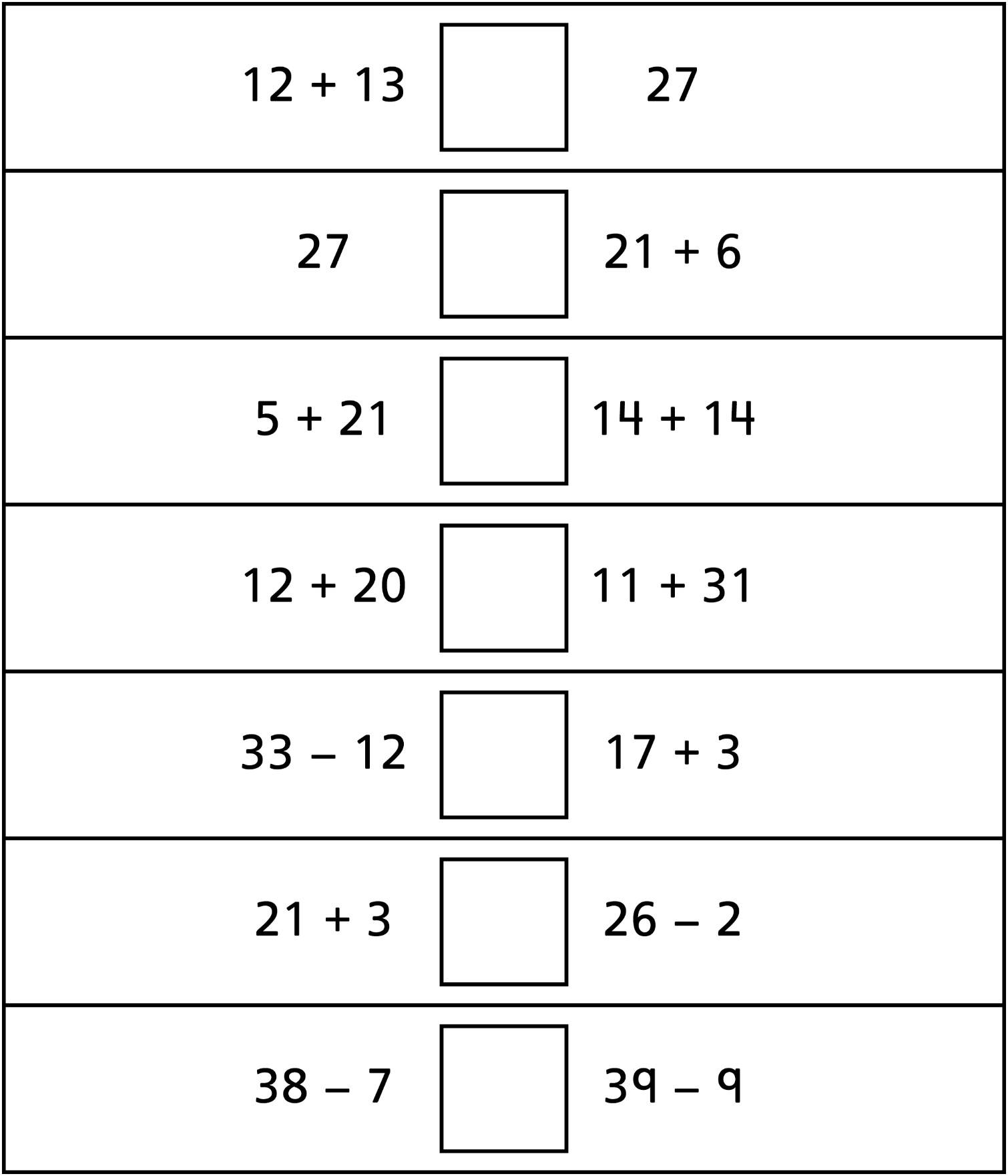 